SMLOUVU O ZAJISTENI SKOLY V PRIRODE, OZDRAVNEHO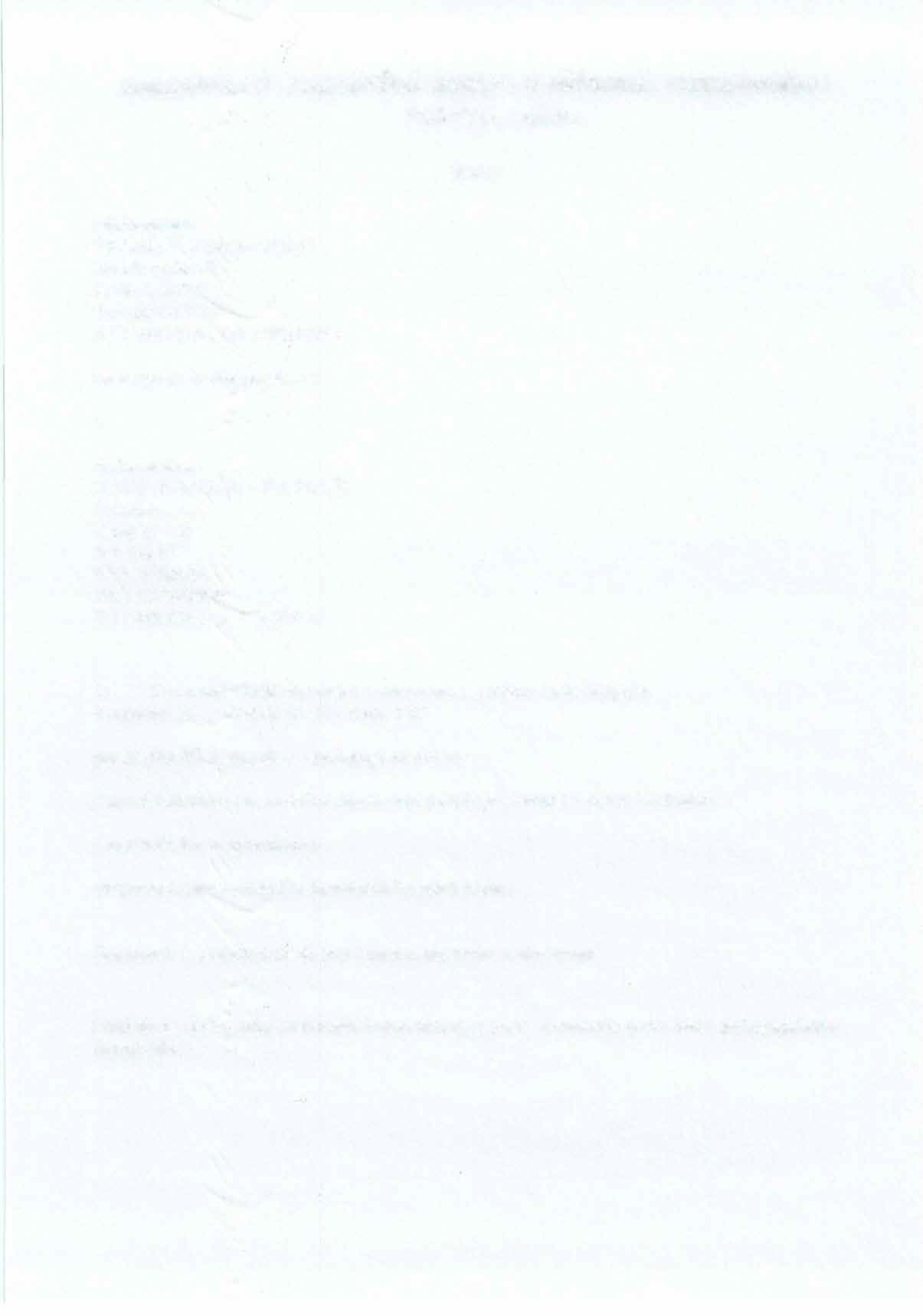 POBYTU, výletumeziodběratelem:Základní škola Kolín V .,Mnichovická 62 Mnichovická 62Kolín 5, 28002 Tel.:603535325IČO:48663794, DIČ:48663794zastoupená:Ředitelem školy:adodavatelem:HOTEL KAPITÁN - NA PLÁŽIZuiddam s.r.o. Ústupky 120Seč 538 07 IČO:26320991 DIČ: CZ2632099Tel.:469 676 325, 773 819 351Dodavatel zajistí ubytování a stravování v objektu:Hotel Kapitán v termínu:od 9. května do 12. května 2023pro 35 dětí ZŠ,2, stupeň a 3 pedagogické dozoryCenová kalkulace (na osobu):Celková cena pobytu je uvedená v cenové kalkulaci.Cena:655, Kč za žáka na den(ubytování, plnou penzi (5x denně jídlo)+ pitný režim) Doprovod:3, pedagogické dozory zdarma, ubytování a stravováníNáklady na ubytování a stravování budou účtovány podle skutečného počtu dětí a pedagogického doprovodu.Pobyt školy v objektu:nástup ukončeníden09. 05.12. 05.hodina 11:3012:00strava začíná (končí) jídlem obědemobědem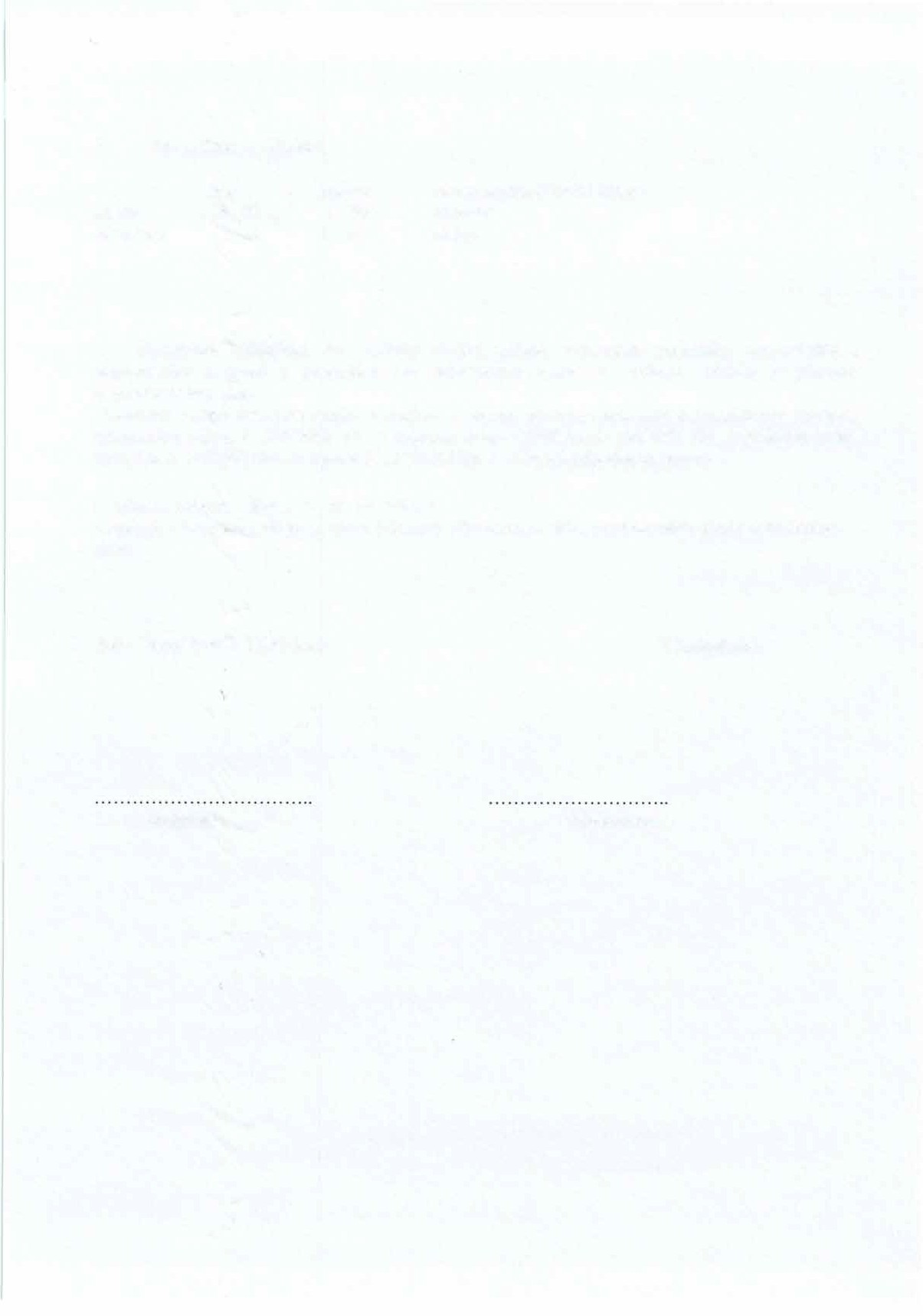 Dodavatel prohlašuje, že uvedený objekt splňuje hygienické podmínky ubytovacího a stravovacího zařízení a podmínky pro zabezpečení výuky a výchovy. Objekt je připojen k vodovodnímu řádu.Dodavatel služeb poskytne služby v souladu s obecně platnými právními a technickými předpisy (především zákon č. 258/2000 Sb., v platném znění, vyhláška č. 106/2001 Sb., v platném znění, vyhláška č. 108/2001Sb., vyhláška č. 137/2004 Sb. a ve znění případných úprav).Úhrada pobytu: Záloha ve výši 16.700 Kč.Doplatek - bude uhrazen po vystavení faktury převodem na účet provozovatele podle skutečného stavu.Seč - Ústupky dne: 13.04.2023	V Kolíně dne:dodavatel	objednavatel